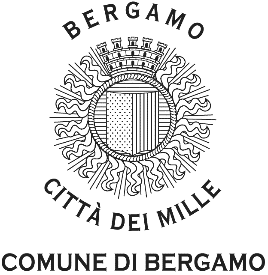 DIREZIONE GARE, APPALTI, LAVORI PUBBLICI, INFRASTRUTTURE E STRADESERVIZIO CONTRATTI, APPALTI E PROVVEDITORATOELABORATI PROGETTUALIOGGETTO:	Demolizione e ricostruzione asilo nido L’Erbavoglio, di via Toscanini n. 6. N° PTLP 2022-64. CUP: H15E22000180006. CIG: 95502381B7.https://drive.google.com/drive/folders/15WGdSgE00AEFagnwAnm7jv5QP7h5CgRI?usp=share_linkCARTELLA DI GOOGLE DRIVE CONTENENTE TUTTI GLI ELABORATI* in caso di link non funzionanti copiare e incollare gli url nel browser